Муниципальное Бюджетное Дошкольное Образовательное Учрежденеие.Детский сад № 25 « Саби» с. ВеселоеКонспект занятия по развитию речи   в средней группена тему: «В гостях у сказки.»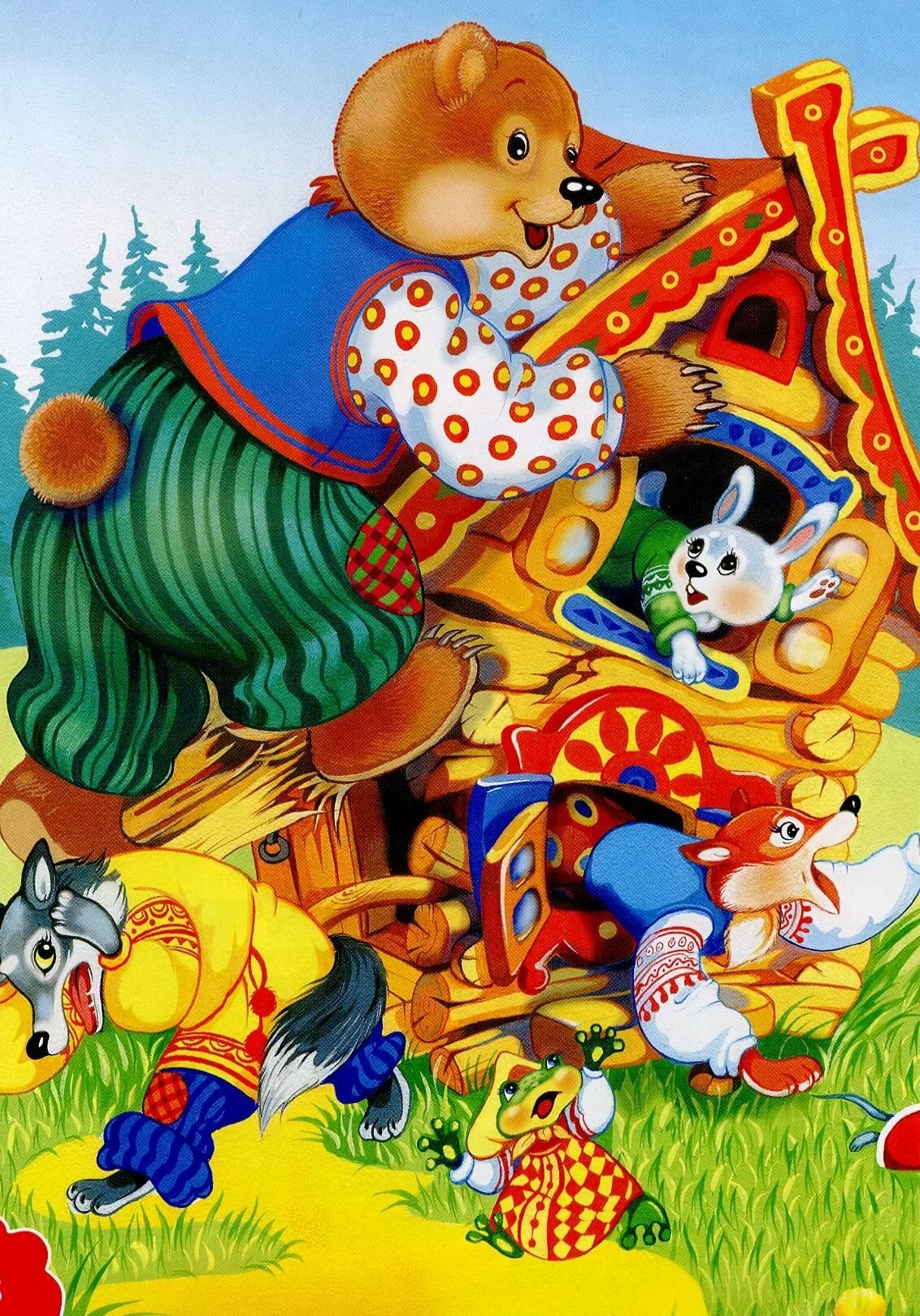                                                                        Воспитатель : Хадикова И.НЦели: развитие речи детей, через сочинение сказок по иллюстрациям, по набору игрушек.Задачи:Развивать у детей творческое мышление, фантазию при составлении сказок по иллюстрациям,Учить связно, последовательно излагать ход придуманной сказки, используя зачины, повторы, присказки, концовки русских народных сказок.Закрепить умение использовать в речи эпитеты, характеризирующие героев, использовать в речи диалоги.Воспитывать умение понимать смысл пословицПредварительная работа:Чтение русских народных сказок.Просмотр мультфильмов по теме о русских народных сказокРассматривание иллюстраций к сказкамПроведение дидактических игр: «Узнай сказку по картинкам», «Чей головной убор?», «Из какой сказки герой» и т. д.Запоминание загадок. Оборудование: аудизапись, иллюстрации, набор игрушек, настольный театрСловарная работа: путешественник, присказка, беззащитный.Ход занятия:В:Ребята сегодня у нас необычный день, а волшебный. По дороге в детский сад ко мне подъехал почтальон с письмом, вот оно (воспитатель показывает детям письмо).Давайте же наконец то его откроем и прочтем его содержание (открывают письмо).«Дорогие ребята. Приглашаю вас в сказочную страну. Жду у себя в гостях. До встречи ГномВ: Ну что, ребята, отправимся в сказочную страну? На чем нам лучше добираться, чтобы быстрее попасть к Гному? (На паровозике) Правильно, мы отправимся в сказочную страну на паровозикеНо для того чтобы сесть в паровозик, нам нужно отгадать загадки о сказочных героях и получить билетики на места.Красна девица грустна, ей не нравится весна.Ей на солнце тяжко, слёзы льёт бедняжка – Снегурочка.На сметане мешён, на окошке стужён.Круглый бок, румяный бок, покатился – Колобок.Всех излечит, излечит, добрый доктор – Айболит.Она красива и мила, а имя её от слова зола? – Золушка. Толстяк живёт на крыше, летает он всех выше – Карлсон.В сказках он всегда простак, все зовут его дурак.Но ум ещё покажет свой, этот сказочный герой – Иванушка.Детки становятся друг за другом и паровоз отправляется:Едет, едет паровоз,па-ро-воз, па-ро-воз,он вагончики повез,он по-вез, он по-вез.паровоз гудит: «УУУУУ,я и-ду, я и-ду!В: Вот мы и прибыли в сказочную страну. Оглянитесь как здесь здорово, а вот и Гномик нас встречает. Давайте с ним поздороваемся.Ребята, а кто живёт в сказках?Как начинается сказка?Какими словами заканчивается?Что можно использовать, чтобы сказка была красивой (песенки, присказки, пословицы, поговорки)Ребята, а какие присказки вы знаете? «Скоро сказка сказывается, да не скоро дело делается»;«Сказано-сделано».В :А вы много знаете сказок? Сейчас проверим: (картинки сказок)Загадывание загадок (когда загадка отгадывается, ребенок берет подходящую иллюстрацию и размещает её на мольберт)Мышка дом себе нашла, мышка добрая была.В доме том, в конце концов, стало множество жильцов.( Теремок)Не лежалось на окошке, покатился по дорожке.(Колобок)По тропе, шагая бодро, сами вёдра носят воду.(По щучьему велению)Отворили дверь козлята, и пропали все куда-то(Волк и семеро козлят)А дорога далека, а корзина нелегка.Сесть бы на пенёк, съесть бы пирожок.( Маша и Медведь)Вырастил однажды дед Этот овощ на обед,А потом его тащил Вместе с бабкой что есть сил…Не нужна подсказка, Дети знают сказкуВоспитатель:Вы хорошо знаете сказки. А сейчас вы сами будете придумывать разные сказки(воспитатель выставляет картинку)«Сказочная избушка»Воспитатель:У меня в руках волшебное колечко. Мы будем произносить слова, и у кого окажется колечко, тот и будет рассказывать сказку.Покатилось, покатилось, светлое колечкоПокатилось, покатилось, с нашего крылечка.Кто колечко возьмёт, тот и сказку начнёт.Ребёнок по иллюстрации составляет  сказку.В:Молодец, хорошую  придумал сказкуГномик предлагает все большое превратить в маленькое, как и он сам и поиграть в игру «Скажи ласково»Мячик маленький поймай,Да словечко приласкай.лес - дерево - человек –рыба - рубашка - брюки –шалаш - цветок - река –берег - заяц - носки –шорты - жук - птица -Молодцы, ребята, говорит Гном, сумели все большое превратить в маленькое Выставляется иллюстрация леса  (картинка) и набор игрушек: белка, ёжик, мишка.В:Надо придумать сказку по игрушкам.Покатилось, покатилось, светлое колечкоПокатилось, покатилось, с нашего крылечка.Кто колечко возьмёт, тот и сказку начнёт.Ребёнок составляет сказку по игрушкам.В:Молодец. Давайте продолжим наше путешествие. Я вам предлагаю придумать сказку по теме: «Как лиса и заяц подружились». (кукольный театр)Давайте вспомним, каким в сказках показан заяц?Дети: Трусливым, пугливым, беззащитным.  В:-А какая у нас лисичка в сказках?Дети: Хитрая, плутовка, обманщица.Дети придумывают сказку, используя сказочных персонажей настольного театра.В:А мы продолжаем наше путешествие по сказкам. Ребята, вы знаете пословицы?. Давайте вспомним.В здоровом теле – здоровый дух:Аппетит приходит во время еды.Без труда не вытащишь и рыбку из прудаДелай добро и жди добраМал, да удалПоспешишь — людей насмешишь.В:А теперь послушайте вот такую пословицу: «Как аукнется, так и откликнется». Как вы её понимаете? – ответы детей.   Мы с вами читали русскую народную сказку: «Как аукнется, так и откликнется». Давайте вспомним эту сказку. КартинкаО чём говорится в этой сказке?В:Какою  вам представляется лиса в этой сказке.Что вам понравилось в сказке?Как вы понимаете выражение: «не солоно хлебавши»; «потчует», «стряпала», что они означают?Почему так называется сказка?Что означает выражение: «как аукнется, так и откликнется»?А теперь нам пора возвращаться в детский сад.Наш паровозик отправляется:Детки становятся друг за другом и паровоз отправляется:В:Мы оказались с вами в детском саду.   Давайте вспомним, где мы с вами побывали? (в сказочной стране, в гостях у Гнома)В:Вам понравилось в сказочной стране? Мне тоже очень понравилось, как вы выполняли задания и отвечали на вопросы и как здорово у вас получалось составлять сказки. Все большие умнички.И на этом наше занятие подошло к концу. Мы будим и дальше разучивать сказки и вскоре опять отправимся в сказочную страну. До скорых встреч.